2021年7月9日面试安排及要求面试时间：2021年7月9日面试地点：琴江中心小学（选调进城）        县职业技术学校（职校招聘）二、进城选调面试安排（一）考生面试时刻表（7月9日）（二）面试试讲工作人员安排表备注：1.面试室工作人员临时抽签确定试讲室。          （三）考生面试安排表备注：面试考生安排在上午的于早上7:00、 安排在下午的于13:00到琴江中心小学考点。职校技能教师技能加试（7月9日县职校）工作人员：备注：职校安排人员准备好场所及所需器材，并视需要安排场地工作人员。（二）技能加试内容及方向1.汽车维修专业：时间30分钟。汽车故障诊断与排除：2016款大众捷达汽车发动机电控系统、电器系统故障诊断与排除。2.电子商务专业：时间120分钟。网店实践技能竞赛（直通车20%权重，钻展30%权重，标题优化50%权重）。3.口腔义齿专业：时间60分钟。磨牙石膏牙雕刻技术。4.机械（数控）类专业：时间60分钟。（1）使用AutoCAD2007（二维软件）绘制零件图：在相关盘内保存要求命名的文件，建立绘图区域，图形绘制在绘图区域内，建立图层，尺寸标注，公差标注，图案填充。（2）使用AutoCAD2007（三维建模）绘制三维零件图：根据所给二维平面图尺寸绘制三维立体图。（在相关盘内保存要求命名的文件）以上具体操作内容由评委确定。加试开始时间现场视情况确定。加试场地以现场安排为准。工作人员须知1.抽调工作人员2021年7月9日上午6：45前在石城琴江中心小学用好早餐，6:45须到考场办集中开考务会（其中职校工作人员务必用好早餐后直接到县职校集中开会。进入考点后将手机等通讯工具调至关机或振动状态后交监察组保管。面试工作人员必须按照工作职责坚守岗位，严格遵守考试工作纪律，认真完成所分配的工作任务。2. 候考室工作人员会同备课室工作人员早上7:00组织考生进入候考室，凭面试证和身份证核对考生身份，收缴考生的通讯工具（收缴后交物品保管员），做好考生抽签决定面试顺序号并登记造册一式一份，后每隔10分钟按顺序安排考生进入备课室。考生进入备课室（面试室）时只准带笔（及有关科目必需用具如：直尺、圆规、三角板、铅笔、橡皮）、面试证及抽签号。3．监察组与考场办工作人员在上午7:20前现场随机确定试讲内容。4.考生进入备课室（面试室）后，备课室（面试室）工作人员凭面试证、抽签序号条核对考生身份，进城选调考场的将备课教材及备课纸发给考生，并掌握好本备课室考生的备课时间（记录好每一位考生的备课开始、结束时间及备课内容），确保每位考生备课时间控制在40分钟（超过40分钟必须制止考生停止备课）。第一批考生上午7：50开始备课，之后，每隔10分钟接纳下一位考生进入本备课室备课。5.进城选调面试室凭考生抽签序号条安排面试，考生试讲时间为10分钟，最长不能超过10分钟，对超过10分钟的考生将由监察员中止其试讲。登分员是将评委评分填入《登分卡》算出平均分（去掉1个最高分，去掉1个最低分后，计算平均分），然后将《登分卡》送考生签名，并将考生确认的成绩登记在登分表上，最后将每一位评委的计分卡装入信封，并在信封上写上考生的序号及试讲科目，交监察员保管。上午（下午）面试结束后，各面试组工作人员将考场登分表交考场办，其他打分材料封存上交。各项成绩计算均精确到小数点后两位。6.面试室联络员负责面试室与备课室的联络，负责引领考生进入面试室和督促面试结束的考生及时离开。7.面试室监察员负责本面试室的纪律监督，并监督计时员、记分员做好计时、登统分等工作。8.监察组负责考纪考风监察工作；保卫组负责考场秩序的维护，制止无关人员进入面试场地；后勤组负责考场的后勤保障。9. 考场办工作人员负责面试工作的安排协调、提供用品等材料。10. 职校技能加试按上述要求视具体情况执行。考生须知1.考生须遵守面试纪律，服从安排。凭身份证和面试证到指定场所参加面试。2.考生可带与考试相关的物品资料进入候考室，进入候考室后，所带通讯工具须主动全部上缴。若发现还有携带手机等通信工具的，一律取消考试资格。3.面试次序用抽签办法确定，同一面试室有不同类别学科的，先由考试代表抽签确定本类别学科面试的先后顺序，然后再抽签确定考试个人的面试序号。特殊情况的由考点指定个别学科面试先后次序。4.考生进入备课室时只准带笔（及有关科目必需用具如：直尺、圆规、三角板、铅笔、橡皮）抽签序号条，其他物品资料放置于备课室外。考生使用的教材和备课纸由考点统一配置。5.备课时间为40分钟，考生在工作人员的提醒下结束备课，并在联络员的引导下进入试讲室。考生凭抽签序号条进入面试室（交面试工作人员）只准带试讲稿，其他物品资料放置于试讲室外。每位考生试讲时间为10分钟，试讲室对试讲超过10分钟的考生将中止其试讲。6.考生在试讲时只能通报自己的试讲序号，并用普通话试讲（英语学科可用英语试讲），不得向评委打招呼，不得表达任何个人信息，若违反，当场取消面试资格。7.考生试讲结束按规定确认成绩后，带好自带物品及到物品保管室领取个人物品后直接离开考点；试讲成绩计算办法为：采取百分制计分（保留小数点后两位数），去掉1个最高分，去掉1个最低分后，计算平均分。    8.各面试室前3位考生到指定地点等候成绩，第4位以后考生成绩在面试室当场公布并签字确认。9．职校技能加试按规定要求进行。10.其他按相关文件及公告执行。应试人员防疫指南根据新冠肺炎疫情常态化防控要求，为确保公开选调考试安全有序开展，制定本指南。一、应试须知1.应试人员必须提前半小时到考点学校大门口，凭准考证及身份证排队进行扫码测体温（来自境外、疫情中高风险地区的应试人员必须提供近7日内的核酸检测报告）。体温正常的，且“赣通码”显示为绿码的，方可由指定路线进入考场区域。等候时，要求每位人员保持间隔为1米以上的安全距离。2.应试人员入考场前，经测量体温登记后还必须同时出示考试准考证及本人身份证等有效考试证件，在核对身份证件时，应试人员应摘下口罩，并尽量缩短时间，以便工作人员确认是否为其本人。3.应试人员须服从现场工作人员安排，应试人员之间相隔1.5米以上，全程不得扎堆聚集，考试结束后立即离场，不得在考场逗留。4.考场走廊外设置应试人员物品放置处，集中存放应试人员物品和手机，杜绝应试人员将个人物品带入考场，防范因应试人员个人物品带来的感染风险。5.考试结束后经测量体温登记后，应试人员应须服从现场工作人员安排，按照指定路线有序离场，应试人员有序分批次离场，不得在考场逗留。二、特别注意事项     1.在进入考点大门时，如遇应试人员发热的、“通行大数据行程卡二维码”扫码为黄码及红码的、不戴口罩的、体温连续三次测量≥37.3℃以上的，禁止进入考点校门，并直接劝离。2.在考试过程中，应试人员如体温连续三次测量≥37.3℃以上，将被迅速转移到隔离考场区域并及时拨打120求助。二、通行大数据行程卡二维码。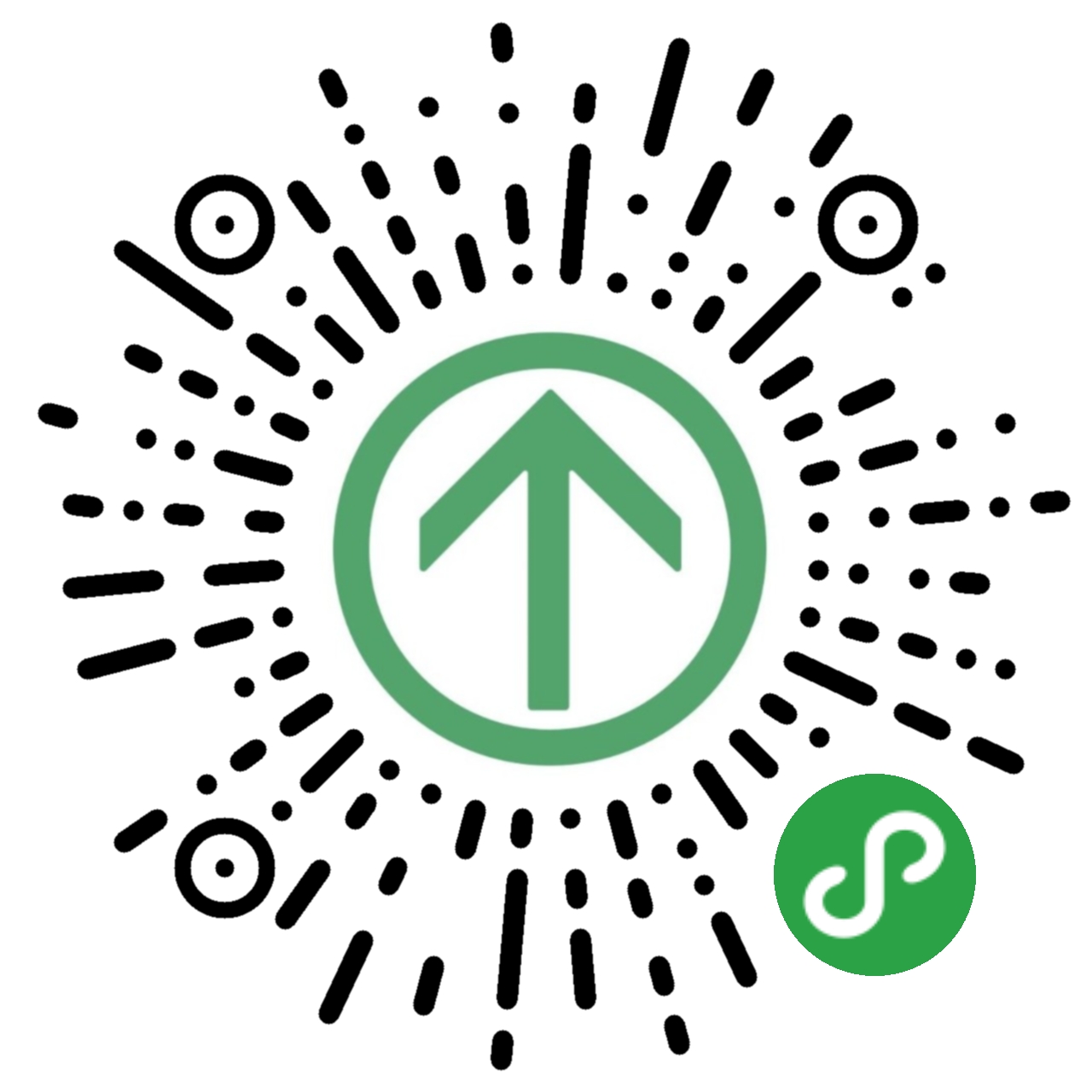 7月9日 上 午 进 城 选 调 试 讲 场 地 平 面 图（设二楼）备注：考生休息室、用品寄放室、手机领取处设一楼。7月9日 进 城 选 调 候 考 备 课 场 地 平 面 图（设三楼）备注：考生休息室、用品寄放室、手机领取处设一楼。项　　目上午下午考　生　进　场7：00（7:15截止进场）13：00（13:15截止进场）收缴考生通讯工具、查验考生身份、组织学习面试须知、强调面试纪律，抽取面试顺序号7：00—7：4013：00-13：40考生按各组抽签顺序依次备课7：5013：50各组顺序号为1号的考生开始面试8：3014：30面试室序号试讲室工作人员试讲室工作人员试讲室工作人员试讲室工作人员试讲室工作人员联络员备课室候考室面试室序号面试数评委计分员计时员监察员联络员备课室候考室第一面试室407人第二面试室407人第三面试室317人第四面试室427人面试室学科人数面试时间第一面试室（40人）初高中语文11上午第一面试室（40人）初高中英语7上午第一面试室（40人）小学英语4上午第一面试室（40人）初高中政治6下午第一面试室（40人）初高中历史5下午第一面试室（40人）初高中地理7下午第二面试室（40人）小学数学21上午第二面试室（40人）初高中数学8下午第二面试室（40人）初高中物理3下午第二面试室（40人）初高中化学3下午第二面试室（40人）初高中生物5下午第三面试室（31人）初高中音乐4上午第三面试室（31人）小学音乐3上午第三面试室（31人）初高中美术2上午第三面试室（31人）小学美术4上午第三面试室（31人）初高中体育4+1上午第三面试室（31人）小学体育4上午第三面试室（31人）初高中计算机3下午第三面试室（31人）小学计算机6下午第四面试室（42人）小学语文27上午第四面试室（42人）幼儿园教师15下午楼梯（卫生间）楼梯通道↑一楼入口↑一楼入口↑一楼入口↑一楼入口↑一楼入口通道楼梯卫生间第四试讲室第三试讲室第二试讲室第一试讲室楼梯楼梯（卫生间）楼梯通道↑一楼入口↑一楼入口↑一楼入口↑一楼入口↑一楼入口↑一楼入口↑一楼入口通道楼梯卫生间第一候考室第二候考室备课室楼梯